«УТВЕРЖДАЮ»Директор МБОУ «Северская школа-интернатдля обучающихся с ограниченными возможностями здоровья» ______________И.С.Симон« 01 »   сентября  2023 год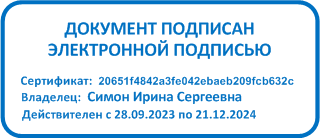 ПЛАНмероприятий ШСК на 2023-2024 уч.годМесяцМероприятиеВремяКлассыДатаСентябрь«Веселые старты»18.101 – 11 кл.28.09.23ОктябрьСпортивно-игровая программа, приуроченная к российскому Дню отца «Папа может!»16.301 – 11 кл.12.10.23Ноябрь«Весёлые старты»18.101 – 11 кл.20.11.23Декабрь«Весёлые старты»18.101 – 11 кл.21.12.23ЯнварьСоревнования по н/теннису18.105 – 11 кл.15.01.24 – 26.01.24Февраль«Зимние потешки»15.301 – 11 кл.15.02.24МартК 8 МартаСоревнования по пионерболу18.105 – 11 кл.04.03.24Апрель1.«Весёлые старты»2.Шашечный турнир»18.1015.001 – 11 кл.5 – 11 кл.18.04.2425.04.24МайДень здоровья13.101 – 11 кл.16.05.24Сентябрь-июньУчастие в мероприятиях Томского регионального отделения «Специальная олимпиада России»-3-11 кл.По плану ТРО «Специальная олимпиада России»